Figure 1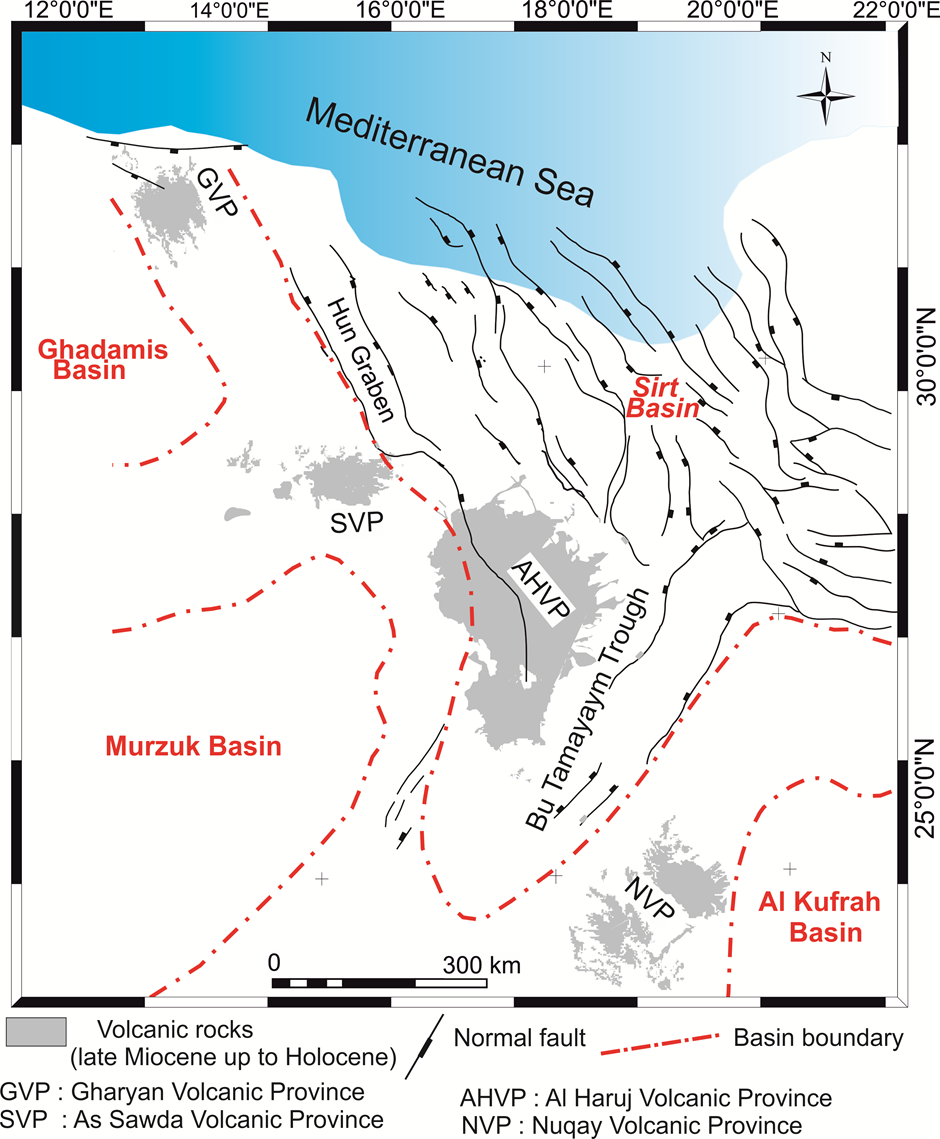 Figure 2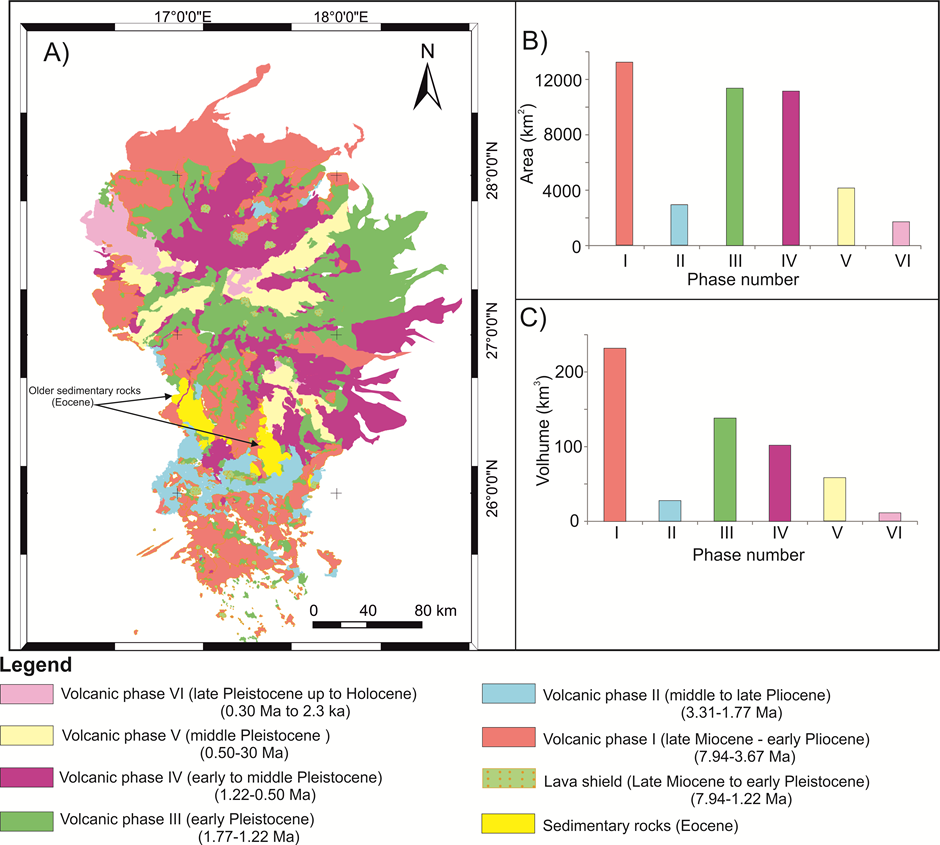 Figure 3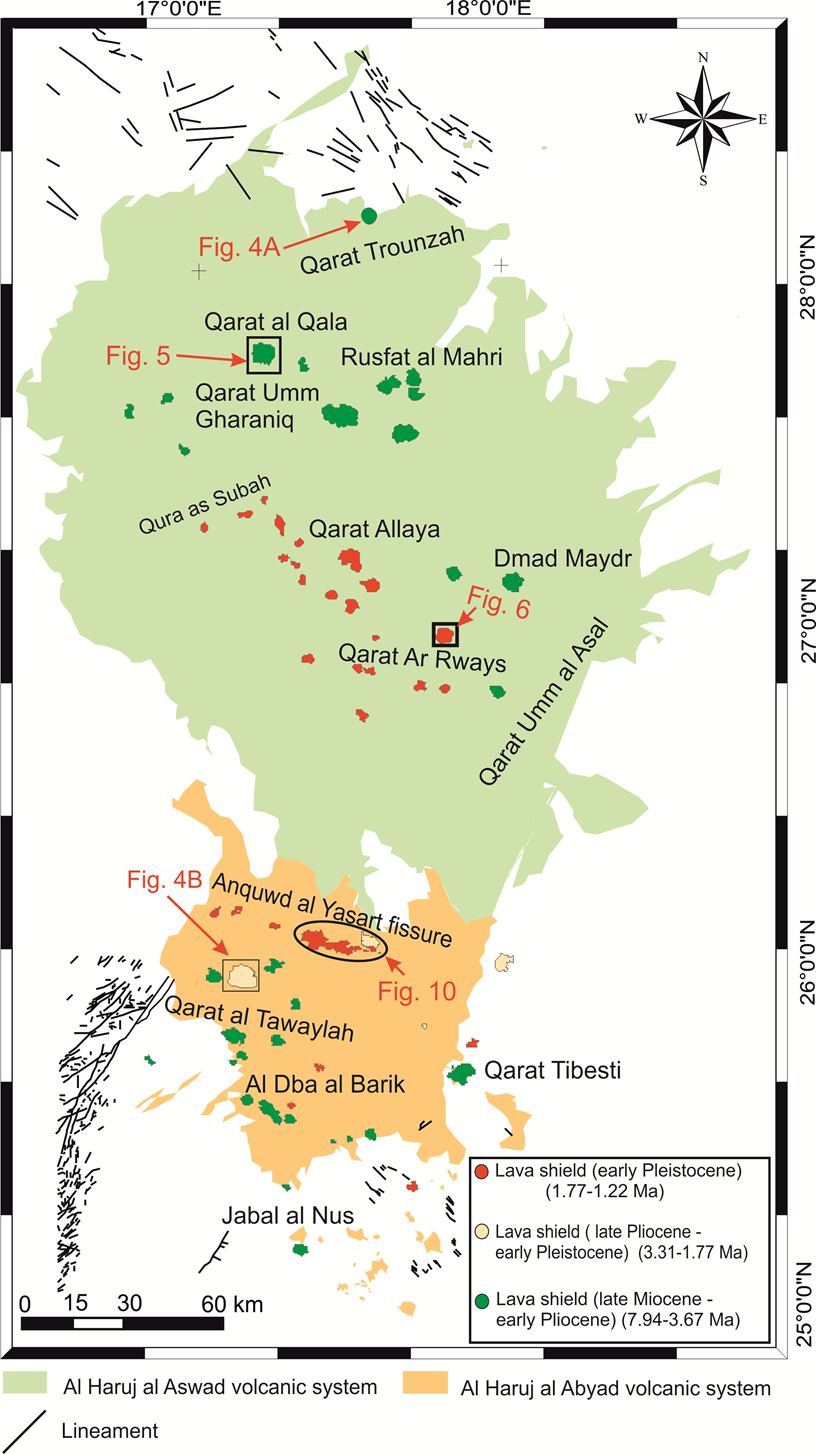 Figure  4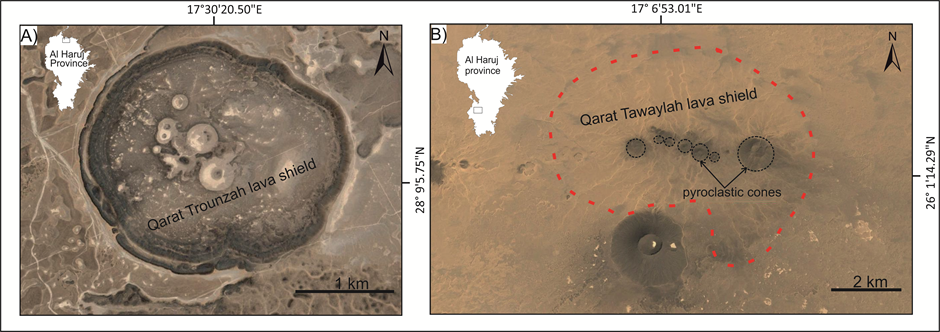 Figure 5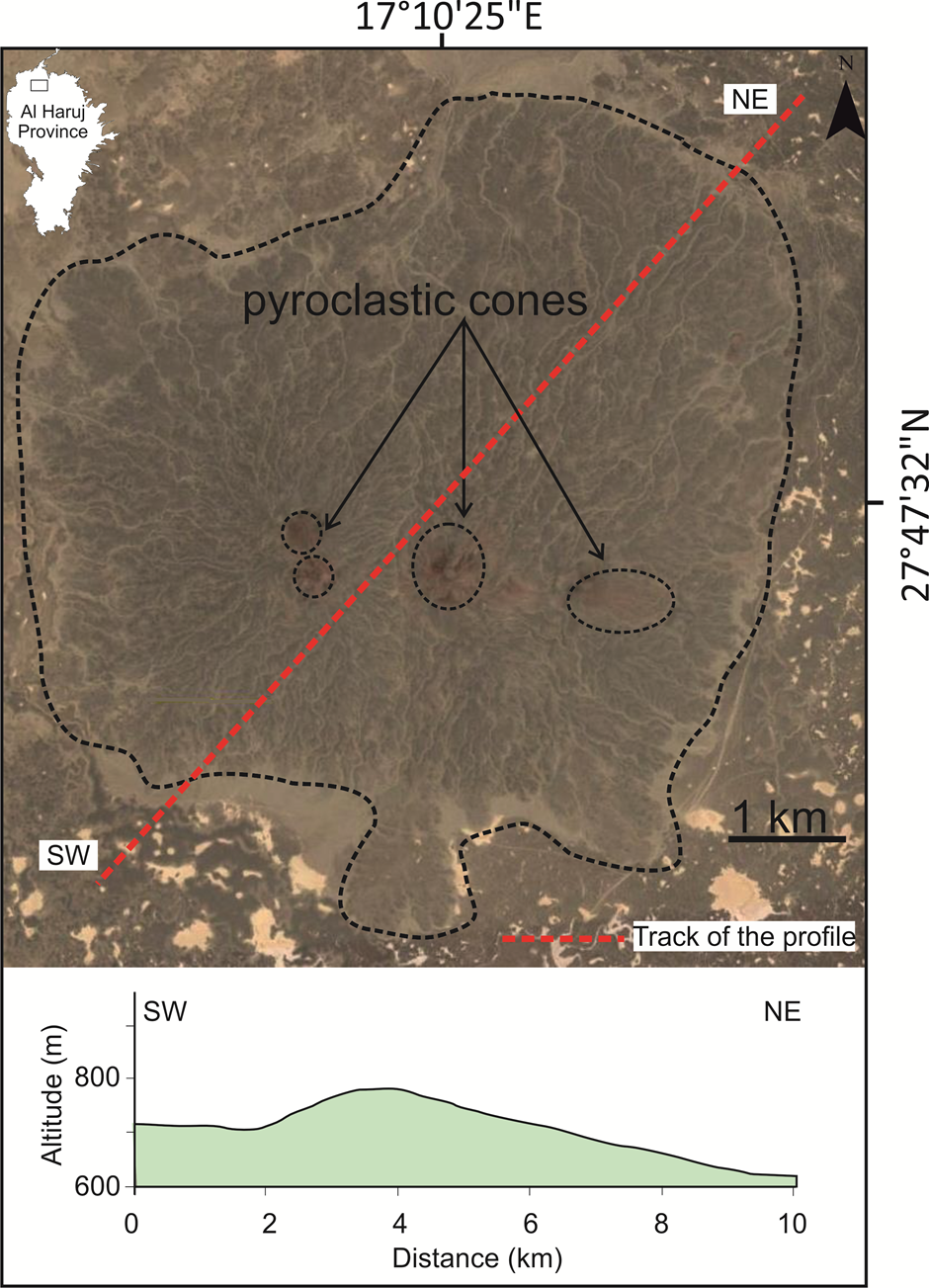 Figure 7Figure 6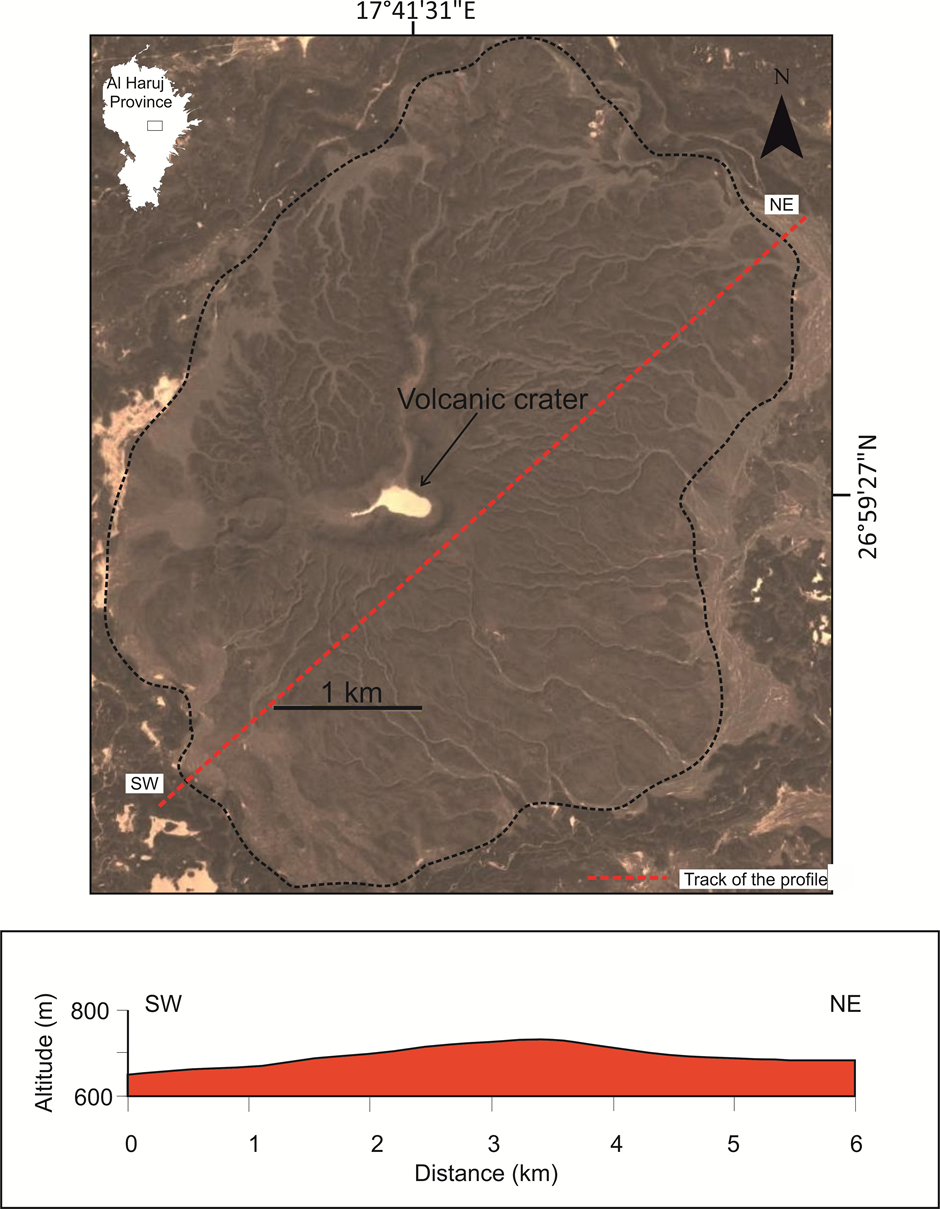 Figure 7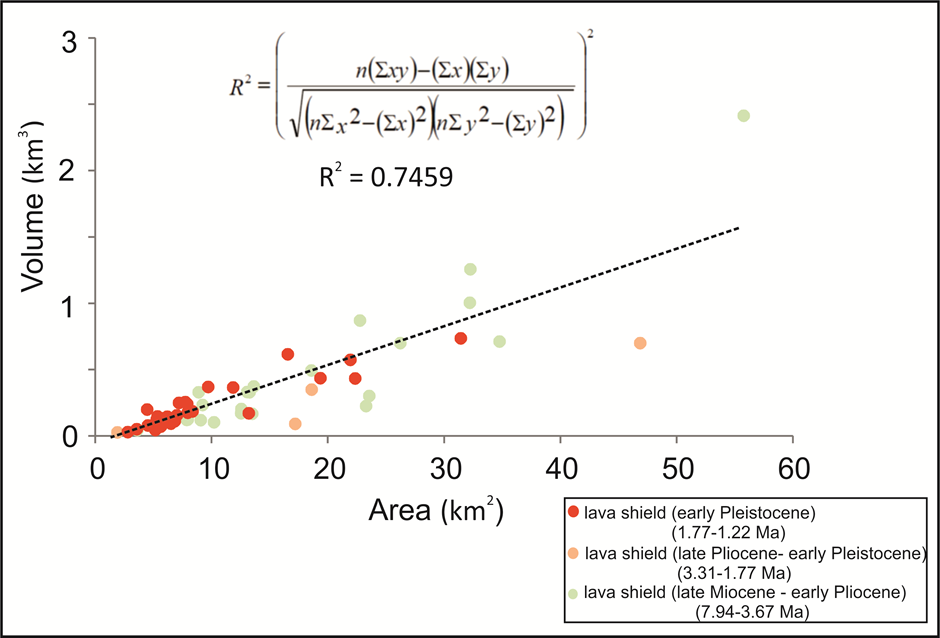 Figure 8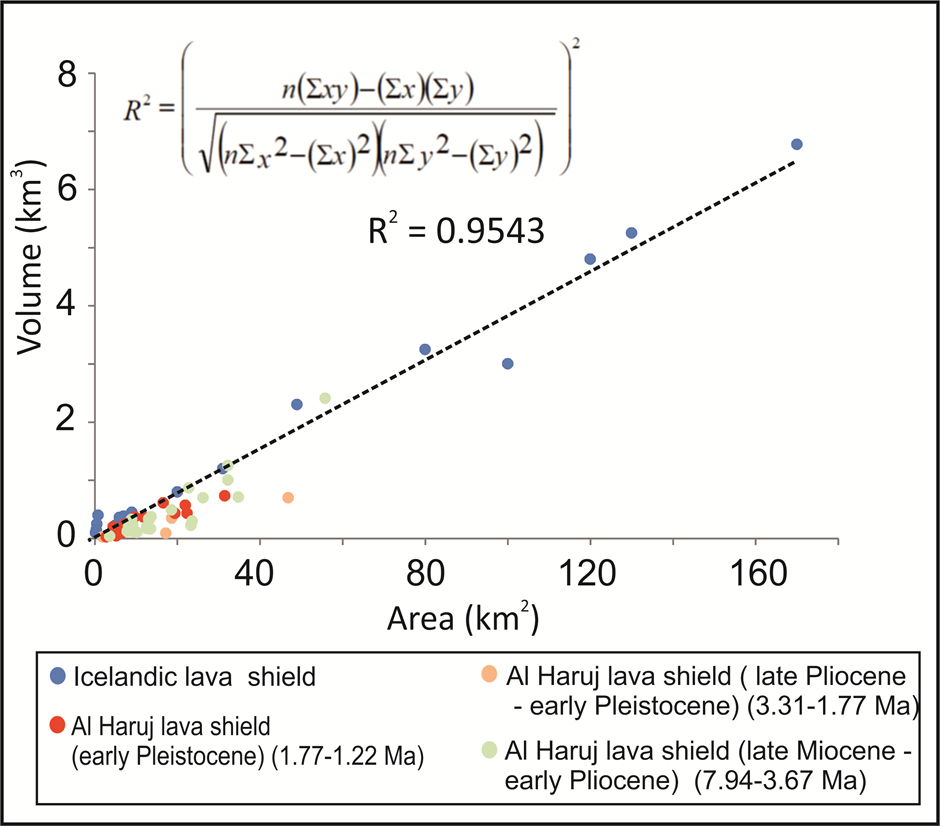 Figure 9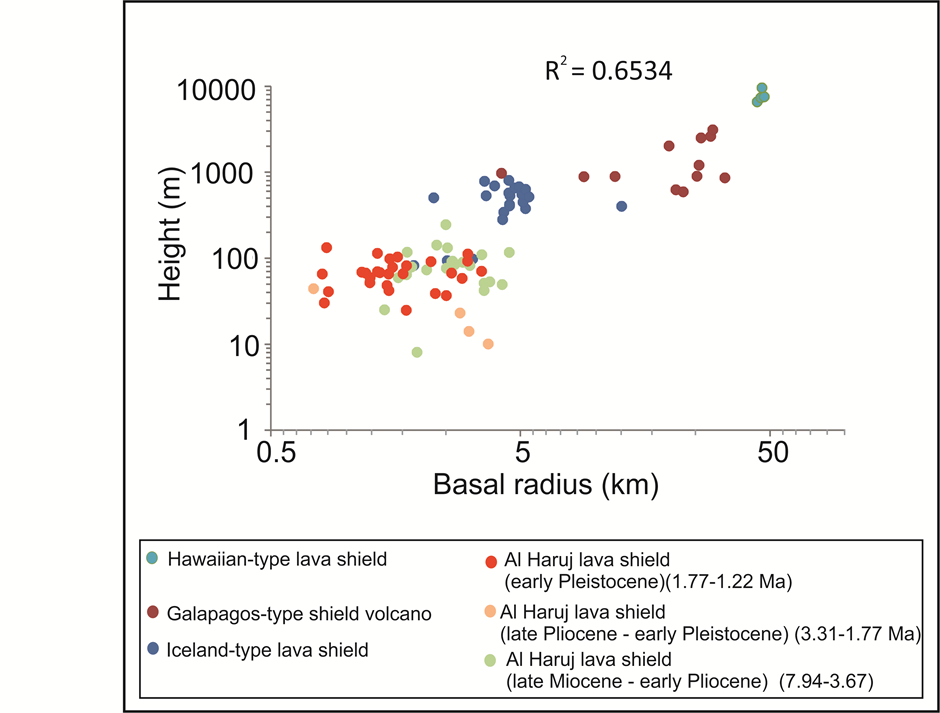 Figure 10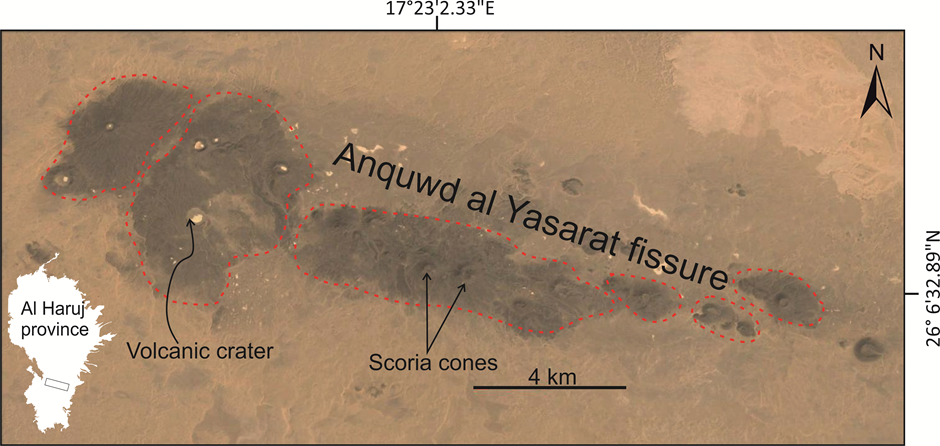 Figure 11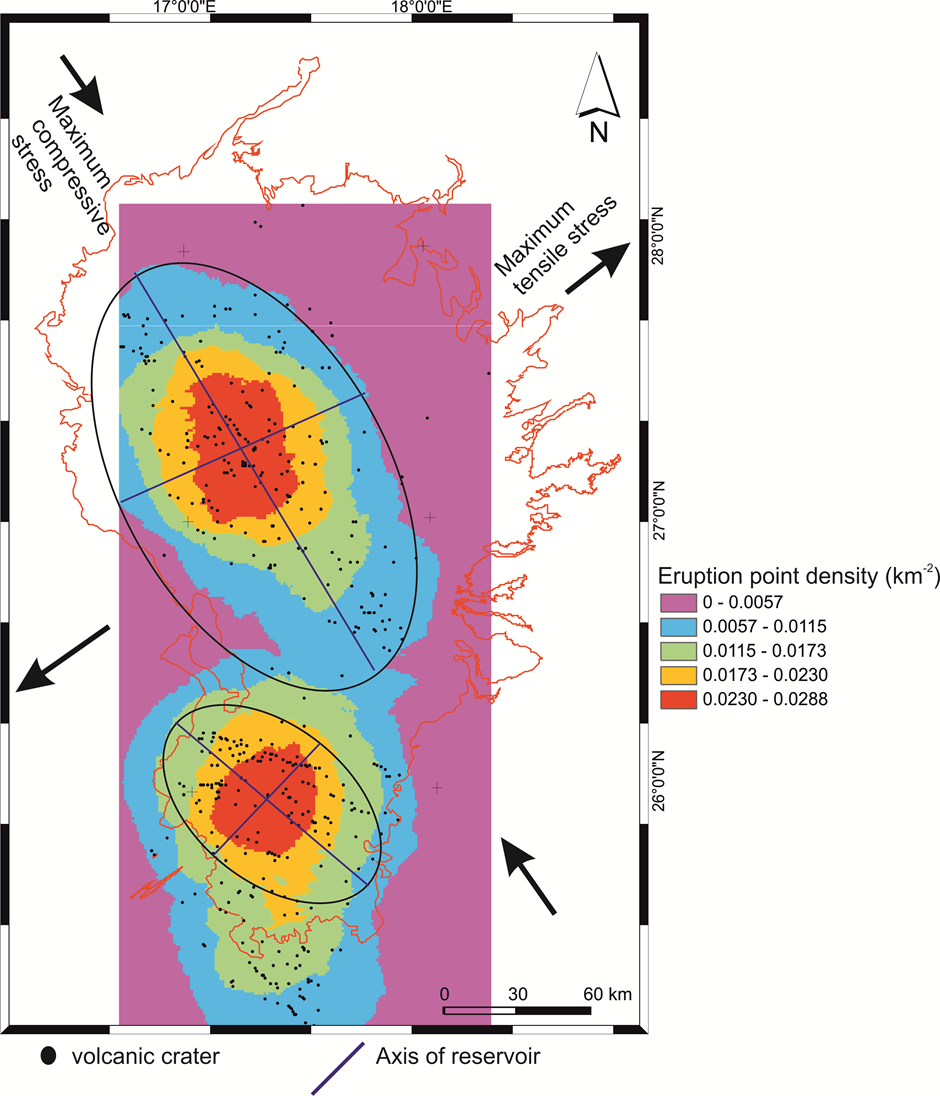 Figure 12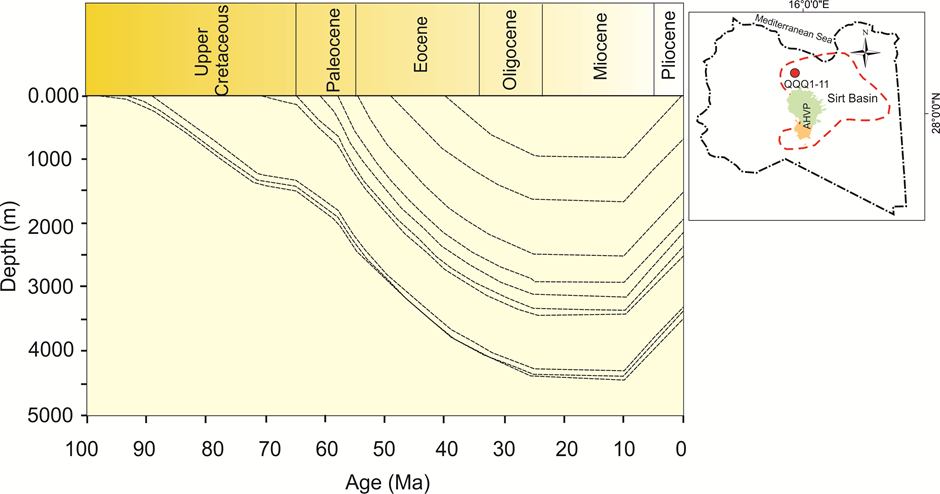 Figure 13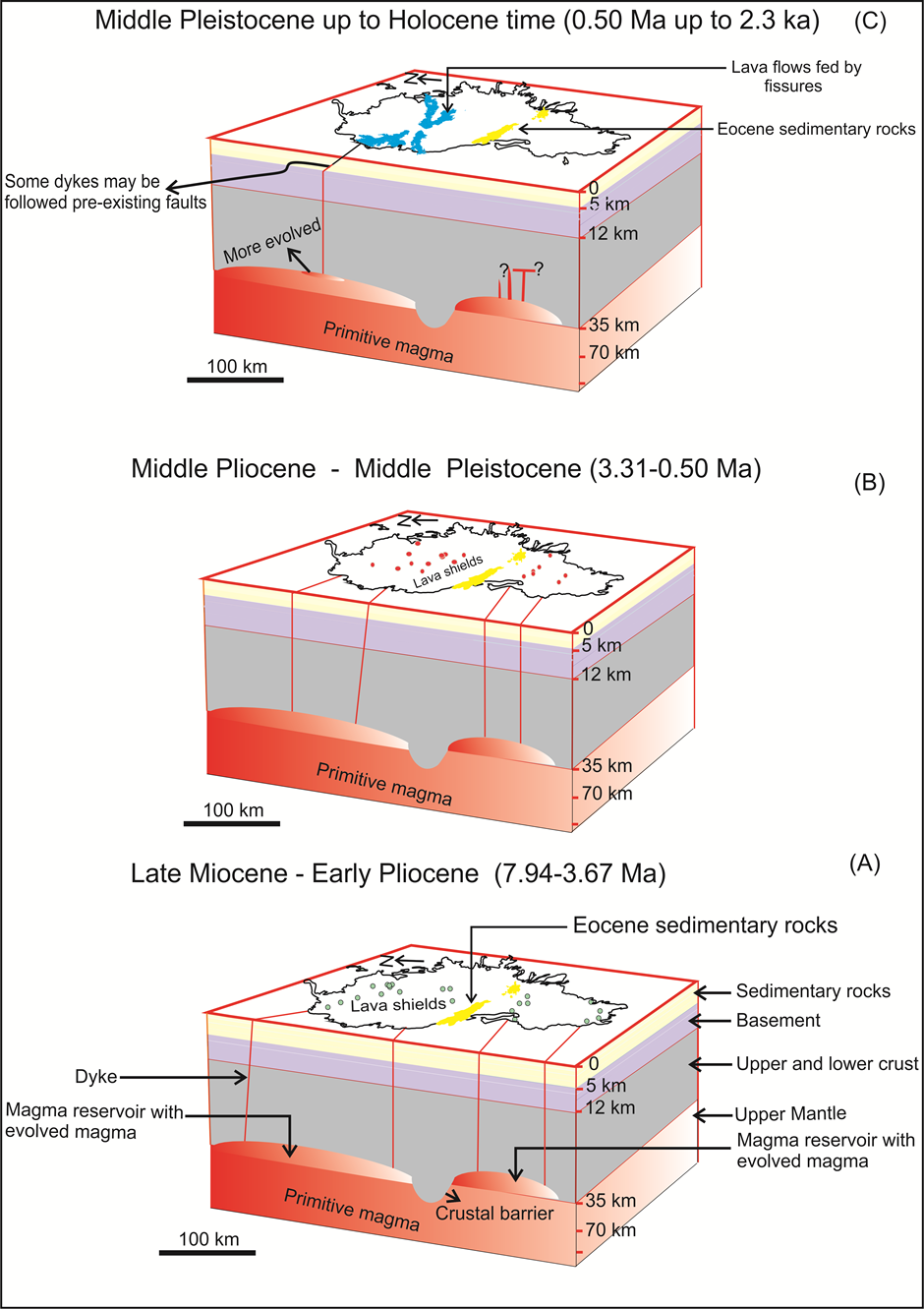 Table 1Figure 14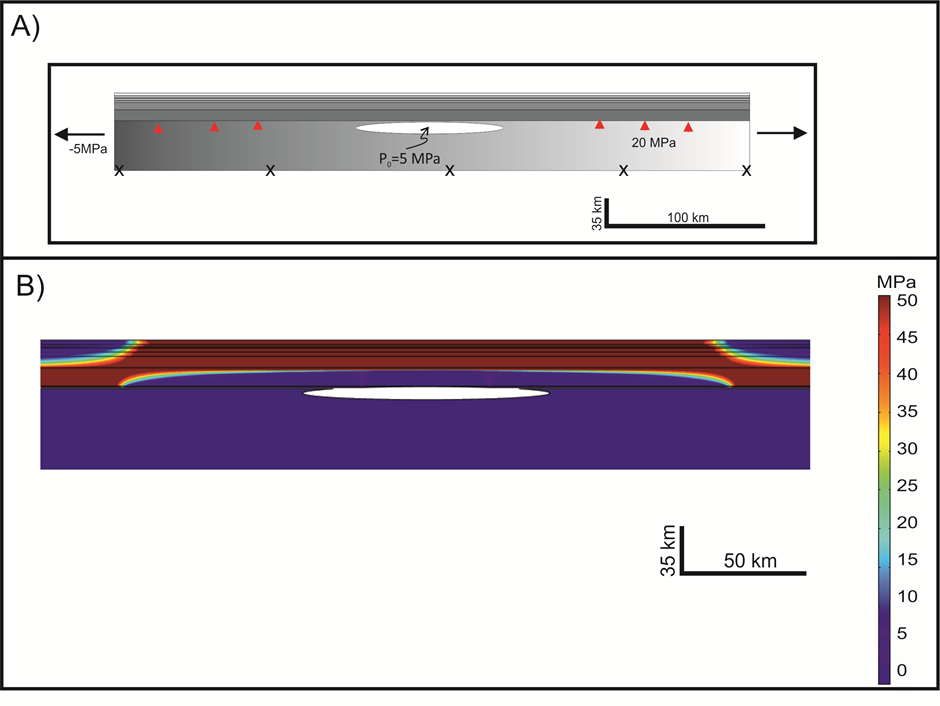 Figure 15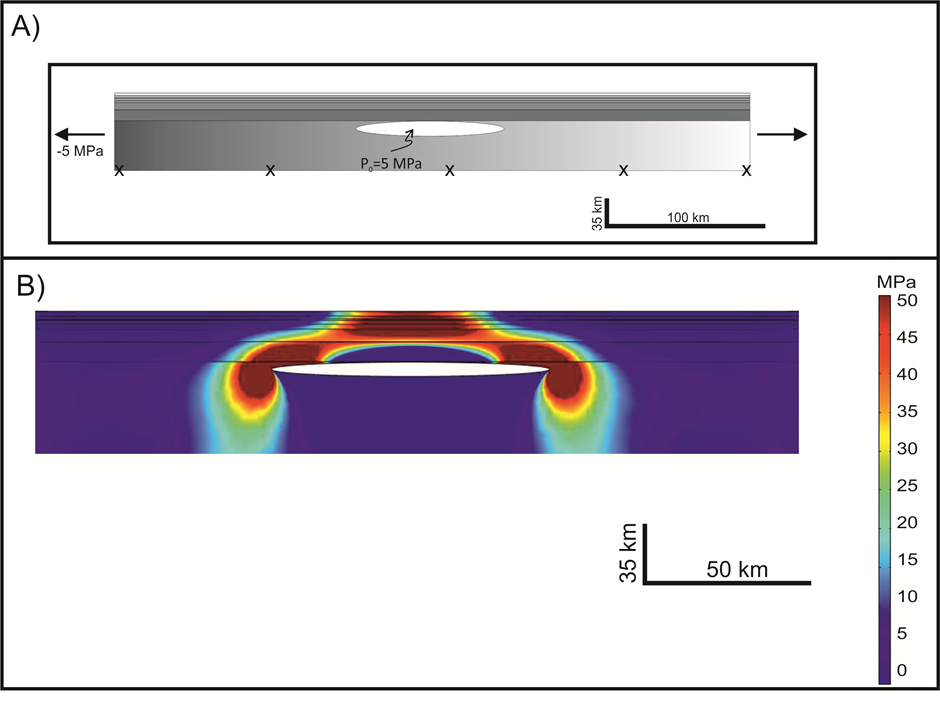 Table 1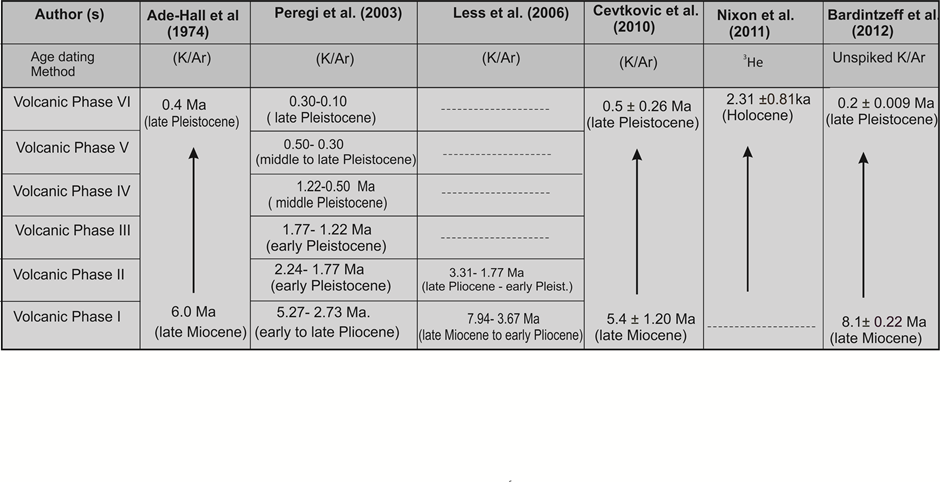 Table 2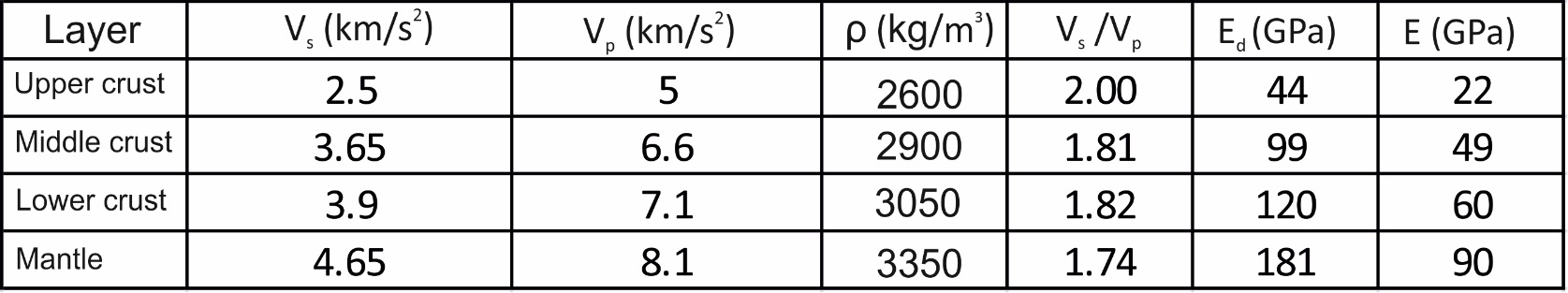 Table 3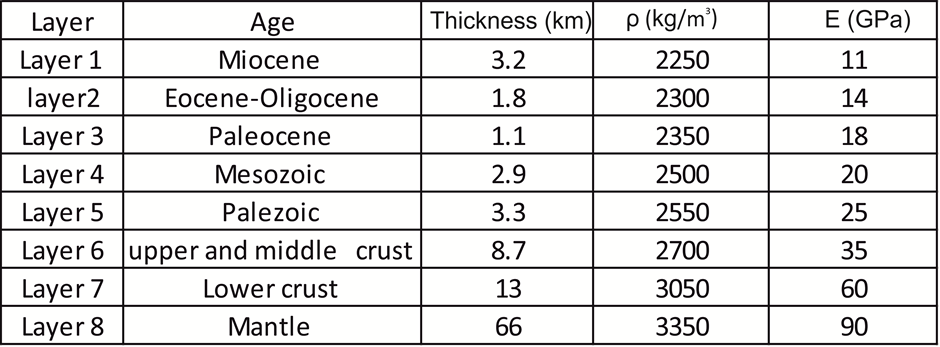 